ANEXO – (Resolución C. D. N° 59/2015)ESTRUCTURA DE UN INFORME DE CUMPLIMIENTOINFORME DE CONTADOR PÚBLICO INDEPENDIENTE SOBRE EL CUMPLIMIENTO DE… [completar]A los Señores [completar] deXYZCUIT N°Domicilio legal:----------------------------------------Objeto del encargoHe sido contratado por XYZ para emitir un informe de cumplimiento sobre [indicar el objeto del encargo], de acuerdo con lo requerido por [indicar, si corresponde, la fuente del requerimiento] en relación con [indicar, si corresponde, el trámite y/o información objeto del encargo]. Dicha información ha sido firmada/inicialaza por mí para propósitos de identificación, y en adelante, referida como “la información objeto del encargo”.Responsabilidad del/la [Órgano de Administración del ente]El/la [Órgano de Administración del ente] es responsable de la preparación y presentación de la información objeto del encargo de acuerdo con lo requerido por [indicar la fuente del requerimiento] y del cumplimiento de [hacer referencia, según corresponda, a las normas del regulador y/o normas legales que se utilizaron para preparar dicha información].Responsabilidad del contador públicoMi responsabilidad consiste en la emisión del presente informe de cumplimiento, basado en mi tarea profesional, que se detalla en el párrafo siguiente, para cumplir con los requerimientos de [indicar, según corresponda, el organismo de control mencionado en el párrafo 1].Tarea profesionalMi tarea profesional fue desarrollada de conformidad con las normas establecidas en  N° 37 (RT 37) de  de Consejos Profesionales de Ciencias Económicas (FACPCE) y con las normas particulares establecidas en  D. N° 816/15 de  de dicha Federación, adoptada por el Consejo Profesional de Ciencias Económicas de  de Buenos Aires por Resolución C. D. N° 59/2015 del , y consistió en la aplicación de ciertos procedimientos que he considerado suficientes para los propósitos del regulador en relación con el cumplimiento por parte del ente con los requerimientos de [indicar, según corresponda, el organismo de control mencionado en el párrafo 1].  37 exige que cumpla los requerimientos de ética, así como que planifique y ejecute mi tarea de forma tal que me permita emitir el presente informe de cumplimiento.Los procedimientos detallados a continuación han sido aplicados sobre los registros y documentación que me fueron suministrados por el ente. Mi tarea se basó en la premisa que la información proporcionada es precisa, completa, legítima y libre de fraudes y otros actos ilegales, para lo cual he tenido en cuenta su apariencia y estructura formal.Los procedimientos realizados consistieron en:Cotejar…Recalcular…[Describir los procedimientos en forma detallada]Manifestación profesionalSobre la base del trabajo realizado, cuyo alcance se describe en el párrafo precedente, y en lo que es materia de mi competencia, en mi opinión, XYZ cumple con lo requerido por [indicar, si corresponde, la fuente del requerimiento] en relación con [indicar, si corresponde, el trámite y/o información objeto del encargo].Restricción del uso del informe de cumplimientoMi informe de cumplimiento ha sido preparado exclusivamente para uso del/la del ente y para su presentación ante [indicar el organismo de control correspondiente] en relación con [hacer referencia al asunto mencionado en el párrafo 1] y, por lo tanto, no debe ser utilizado, hacerse referencia a él o ser distribuido con ningún otro propósito.Ciudad Autónoma de Buenos Aires, xx de xxxxx de 20xx6- De existir, agregar, “excepto por las siguientes observaciones o excepciones” y detallar a continuación.7- En función a las características del trámite y/o información objeto del encargo, el profesional podrá agregar lo que se resalta en negrita “en mi opinión, XYZ cumple en sus aspectos significativos,…”. Esta opción no podrá aplicarse en los informes/dictámenes en los distintos trámites que se presenten a 8-Órgano de administración del ente (por ejemplo: Directorio de ; Gerencia de ; Consejo de Administración de ), según la naturaleza del ente que corresponda.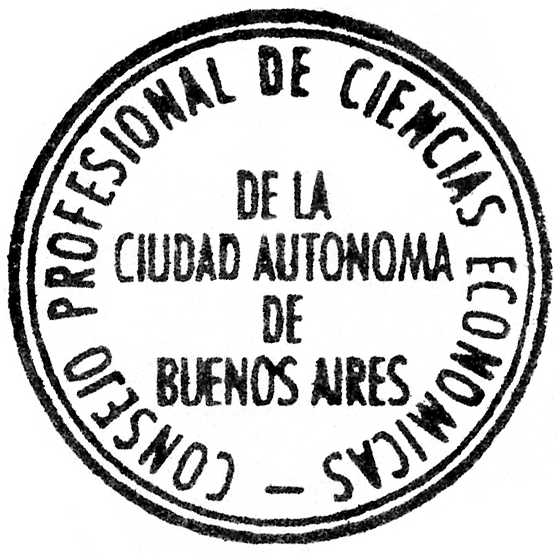 Dr. WXYZContador Público (Universidad)CPCECABA T°… F°…Armando LorenzoHumberto BertazzaSecretarioPresidente 